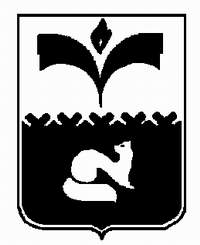 КОНТРОЛЬНО-СЧЕТНАЯ ПАЛАТА  ГОРОДА ПОКАЧИХанты-Мансийский автономный округ – Югра ПРИКАЗ от 26.11.2014                                                                                     № 23О внесении изменений в план работы контрольно-счетной палаты на 2-е полугодие 2014 года В связи с необходимостью внесения изменений в план работы контрольно-счетной палаты города ПокачиП Р И К А З Ы В А Ю:В соответствии с пунктом 1 части 5 статьи 5 Регламента контрольно-счетной палаты города Покачи, утвержденного приказом председателя контрольно-счетной палаты города Покачи от 04.12.2013 №35 внести изменения в план работы контрольно-счетной палаты на 2-е полугодие 2014 года (приложение №1).В соответствии с частью 5 статьи 5 Регламента контрольно-счетной палаты города Покачи, утвержденного приказом председателя контрольно-счетной палаты города Покачи от 04.12.2013 №35 предоставить данный план работы главе города и председателю Думы города. Разместить, план работы контрольно-счетной палаты в новой редакции, на официальном сайте Думы города Покачи.Ответственность за исполнение приказа возложить на инспектора контрольно-счетной палаты города Покачи Зырянову А.В.Основание:Статья 5 Регламента контрольно-счетной палаты города Покачи.Заместитель председателя КСП города Покачи                                                        Н.К. Михайлюк  Приложение к приказу председателя контрольно-счетной палаты города Покачи                                                                                                              от 26.11.2014 № 23План работы контрольно-счетной палаты города Покачи на 2-е полугодие 2014 года.№ п/пОбъект проверкиЦель проведения проверкиПериод исполненияОтветственные исполнителиПримечание 123451. Контрольная деятельность1. Контрольная деятельность1. Контрольная деятельность1. Контрольная деятельность1. Контрольная деятельность1АдминистрацияПроверка выполнения программы"Природоохранные мероприятия города Покачина 2012 - 2015 годы" за 2012-2013 годы.                                                                       Июль.Инспектор контрольно-счетной палаты. 2МБУ ДОД «Детская юношеская спортивная школа».Предупреждение и выявление нарушений законодательства РФ в сфере закупок и иных нормативно правовых актов РФ.Июль. Инспектор контрольно-счетной палаты. 3МКУ «Управление материально–технического обеспечения».Предупреждение и выявление нарушений законодательства РФ в сфере закупок и иных нормативно правовых актов РФ.Август.Инспектор контрольно-счетной палаты. 4МБУ «Комбинат питания».Проверка выполнения муниципального задания за период 2012-2013 годов. Август -сентябрь. Заместитель председателя контрольно-счетной палаты.5- МКУ «Управление капитального строительства», - КУМИ.Проверка выполнения строительства объекта «Центр искусств».Сентябрь – декабрь.Инспектор контрольно-счетной палаты.Срок проведения проверки продлен в связи с производственной необходимостью.6МБУ «Комбинат питания».Предупреждение и выявление нарушений законодательства РФ в сфере закупок и иных нормативно правовых актов РФ.Октябрь.Инспектор контрольно-счетной палаты.7МАДОУ ДСКВ «Рябинушка».Проверка выполнения муниципального задания за период 2012-2013 годов. Октябрь-ноябрь.Заместитель председателя контрольно-счетной палаты.8Дума города ПокачиПредупреждение и выявление нарушений законодательства РФ в сфере закупок и иных нормативно правовых актов РФ.Ноябрь. Инспектор контрольно-счетной палаты.9МБУ СОК «Звездный»Предупреждение и выявление нарушений законодательства РФ в сфере закупок и иных нормативно правовых актов РФ.Ноябрь.Инспектор контрольно-счетной палаты.10МБУ ДЦ «Этвит»Предупреждение и выявление нарушений законодательства РФ в сфере закупок и иных нормативно правовых актов РФДекабрь.Инспектор контрольно-счетной палаты.11МБОУ ДОД «Детская музыкальная школа»Предупреждение и выявление нарушений законодательства РФ в сфере закупок и иных нормативно правовых актов РФ.Декабрь.Инспектор контрольно-счетной палаты.12Администрация.Осуществление проверок по поручению главы города, председателя Думы города Покачи, обращениям депутатов Думы и запросам постоянных комиссий и фракций. По мере поступления в КСП.Заместитель председателя, инспекторы контрольно-счетной палаты.13Прием граждан по личным вопросам.Июль-декабрь.Председатель контрольно-счетной палаты.14Рассмотрение обращений граждан.Июль-декабрь.Председатель, заместитель председателя, инспекторы контрольно-счетной палаты.2. Экспертно-аналитическая деятельность2. Экспертно-аналитическая деятельность2. Экспертно-аналитическая деятельность2. Экспертно-аналитическая деятельность2. Экспертно-аналитическая деятельностьСодержание работПериод исполненияОтветственные исполнители1Проверка исполнения представлений по результатам проведенных контрольных мероприятий в 1-м полугодии 2014 года. Июль-декабрь.Заместитель председателя, специалисты контрольно-счетной палаты.2Проведение экспертизы исполнения бюджета города за 1-е полугодие и за 9 месяцев 2014 года.Сентябрь, декабрь. Специалисты контрольно-счетной палаты.3Подготовка заключений на проекты решений Думы города и проекты Постановлений администрации города по вопросам, находящимся в компетенции контрольно-счетной палаты в соответствии с регламентом контрольно-счетной палаты.Июль-декабрь.Председатель, заместитель председателя, специалисты контрольно-счетной палаты.4Экспертиза документов и согласование решений заказчиков о возможности заключения контрактов с единственным поставщиком. Июль – декабрь.Инспектор контрольно-счетной палаты.5Экспертиза проекта решения Думы «О бюджете города на 2015 год». Ноябрь.Председатель, заместитель председателя, специалисты контрольно-счетной палаты.3. Информационная деятельность3. Информационная деятельность3. Информационная деятельность3. Информационная деятельность3. Информационная деятельность1Подготовка и представление в Думу и главе города информации о результатах проведенных контрольных мероприятий.Июль-декабрь.Заместитель председателя, специалисты контрольно-счетной палаты.2Подготовка информации о результатах работы контрольно-счетной палаты за 2-й и 3-й кварталы 2014 года.Август, ноябрь.Председатель, заместитель председателя, специалисты контрольно-счетной палаты.3Подготовка плана работы контрольно-счетной палаты на 1-е полугодие 2015 года.Ноябрь. Председатель, заместитель председателя, специалисты контрольно-счетной палаты.4Подготовка и предоставление письменных ответов на запросы органов местного самоуправления по вопросам, входящим в компетенцию контрольно-счетной палаты.По мере поступления в контрольно- счетную палату.Председатель, заместитель председателя, специалисты контрольно-счетной палаты.